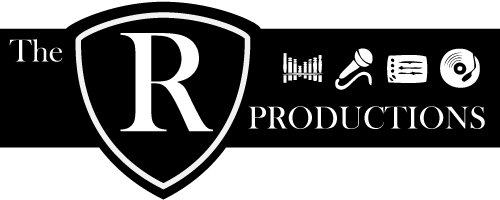 Event DetailsGeneral Info:Guest of Honor:  ________________________________Venue name/Contact person:___________________________________________________________Address:______________________________________________________Phone number: ____________________________________Room Name: _____________________________________________Event Start and End Times: __________________________________Number of guests expected________________________________FORMALITIESSong and Artist Guest of Honor is being introduced to________________________________________________Any special Entertainment(singers, dancers, band, etc.): ______________________________________________If yes what part of the night will the performance take place: _________________________________________If up lights are part of your package what color would you like:_______________________________________If the Video/Slideshow is part of your package what form is the slideshow in: dvd; flash drive; separate laptopSONG SELECTIONSPlease list favorite songs or artists of the guest of honor:1)								8)2)								9)3)								10)4)								11)5)								12)6)								13)7)								14)